VODNE USLUGE d.o.o.Ferde Livadića 14a, 43000 Bjelovar, HrvatskaOIB: 43307218011(dalje u tekstu „Naručitelj“)DOKUMENTACIJA O NABAVINovelacija projekta „Izgradnja i rekonstrukcija sustava javne vodoopskrbe i odvodnje na području grada Bjelovara“IZMJENA IEvidencijski broj javne nabave: BN-54-2022/VBjelovar, prosinac, 2022. godineOva Dokumentacija o nabavi se sastoji od:Knjiga 1	UPUTE PONUDITELJIMA Knjiga 2	NACRT UGOVORA Knjiga 3	OPIS PROJEKTA Knjiga 4                TROŠKOVNIKDOKUMENTACIJA O NABAVIKnjiga 1Upute ponuditeljima UPUTE PONUDITELJIMAPonuda je izjava volje Ponuditelja u pisanom obliku da će isporučiti robu, pružiti usluge ili izvesti radove u skladu s uvjetima i zahtjevima iz Dokumentacije o nabavi.Pri izradi ponude Ponuditelj se mora pridržavati zahtjeva i uvjeta iz Dokumentacije o nabavi te ne smije mijenjati ni nadopunjavati tekst Dokumentacije o nabavi.Naručitelj vrijednosti izraženih u kunama preračunavati i zaokruživati u eure sukladno Zakonu o uvođenju eura kao službene valute u Republici Hrvatskoj.A. OPĆI DIOMJERODAVNO PRAVONa ovaj postupak javne nabave primjenjuje se, kao mjerodavno pravo, zakonodavstvo Republike Hrvatske, a kao „lex specialis“ Zakon o javnoj nabavi (Narodne novine broj 120/16 - u nastavku teksta: ZJN 2016) i prateći podzakonski propisi.Na istim osnovama zakonodavstvo Republike Hrvatske je mjerodavno i u odnosima naručitelja i trećih, a koji direktno ili indirektno svojim manifestacijama volje su dionici ovog postupka nabave, a to se osobito odnosi, ali ne ograničavajući se, na izdavatelje bankarskih jamstava, podizvoditelje i podugovaratelje.PODACI O NARUČITELJUNaziv: VODNE USLUGE d.o.o.Sjedište: Ferde Livadića 14a, 43000 Bjelovar, HrvatskaOIB: 43307218011Broj telefona: +385 (0)43 622 100Broj telefaksa: +385 (0)43 622 122Internet adresa: http://vodneusluge-bj.hrAdresa elektroničke pošte: nabava@vodneusluge-bj.hr OSOBA ILI SLUŽBA ZADUŽENA ZA KONTAKTIme i prezime osobe za opći dio dokumentacije: Valentina Brlečić, univ.bacc.oec.Adresa: Ferde Livadića 14a, 43000 Bjelovar, HrvatskaTelefon: +385 43 622-107Telefaks: +385 43 622-157Adresa elektroničke pošte: nabava@vodneusluge-bj.hr Ime i prezime osobe za tehnički dio dokumentacije: Milena Jasika, dipl.inž.građ.Adresa: Ferde Livadića 14a, 43000 Bjelovar, HrvatskaTelefon: +385 43 622-115Telefaks: +385 43 622-122Adresa elektroničke pošte: razvojinvesticije@vodneusluge-bj.hr Komunikacija i svaka druga razmjena informacija/podataka između Naručitelja i gospodarskih subjekata obavlja se isključivo na hrvatskom jeziku putem e maila.PODACI O GOSPODARSKIM SUBJEKTIMA S KOJIMA JE NARUČITELJ U SUKOBU INTERESAPredstavnik Naručitelja iz članka 76. stavka 2. i članka 80. ZJN 2016 je u sukobu interesa sa sljedećim gospodarskim subjektima (u svojstvu ponuditelja, člana zajednice, ili podugovaratelja):Prokonzalting d.o.o., BjelovarGradnja Dubrava d.o.o., ČazmaSmartie d.o.o., BjelovarNubes d.o.o., BjelovarKomunalac d.o.o., BjelovarUred ovlaštenog inženjera Kiš Domagoj, BjelovarPeradarska farma Derifaj d.o.o.,Trojstveni MarkovacEVIDENCIJSKI BROJ NABAVEbn-54-2022/VPOČETAK POSTUPKA JAVNE NABAVEDan početka postupka javne nabave je od dana slanja poziva na nadmetanje.VRSTA POSTUPKA JAVNE NABAVEPostupak jednostavne nabave sukladno Pravilniku o provođenju postupaka jednostavne nabave.PROCIJENJENA VRIJEDNOST NABAVE150.000,00 KN bez PDV-aVRSTA UGOVORA O JAVNOJ NABAVIUgovor o javnoj nabavi usluga.OSTALI PODACI O POSTUPKU JAVNE NABAVESklapa se Ugovor o javnoj nabavi.OPIS PREDMETA NABAVEPredmet nabave su revizija i dopuna postojećeg troškovnika i tehničke dokumentacije te izrada dokumentacije za provođenje javnog nadmetanja za izgradnju glavnog, dovodnog cjevovoda Delovi – Bjelovar dužine 19,6 m, procijenjene vrijednosti izgradnje na 72.000.000,00 kn. Projektna dokumentacija sastoji se od građevinskog i elektrotehničkog projekta. Za zahvat je izdana građevinska dozvola. Predviđeno je sufinanciranje izgradnje iz sredstava Europske unije. Za zahvat su riješeni imovinsko – pravni odnosi sa vlasnicima parcela.Oznaka i naziv iz jedinstvenog rječnika javne nabave (CPV-a):71242000-6 – Izrada projekta i nacrta, procjena troškovaOPIS I OZNAKA GRUPA PREDMETA NABAVEPredmet nabave nije podijeljen na grupe jer predstavlja funkcionalno tehničku cjelinu, a tehnička složenost podjele mogla bi potencijalno narušiti uspješnost izvršenja ugovora u slučaju potrebe koordinacije većeg broja različitih ugovaratelja, te je Ponuditelj u obvezi ponuditi predmet nabave u cijelosti odnosno ponuda mora obuhvatiti sve stavke Troškovnika.KOLIČINA PREDMETA NABAVEVrsta i količina predmeta nabave u cijelosti je iskazana u Troškovniku i Projektnom zadatku koji se nalazi u prilogu ove Dokumentacije o nabavi i njezin je sastavni je dio.Tehnička specifikacija iskazana je pripadajućim Ponudbenim troškovnikom i Projektnim zadatkom, te čini sastavni dio ove Dokumentacije o nabavi.Ponuditelj ne smije mijenjati opise predmeta nabave navedene u Troškovniku kao niti dopisivati stupce niti na bilo koji način mijenjati sadržaj Troškovnika.14. TEHNIČKE SPECIFIKACIJETehnička specifikacija se nalazi u Knjizi 3 (Opis projekta) ove Dokumentacije o nabavi.TROŠKOVNIK I KRITERIJI ZA OCJENU JEDNAKOVRIJEDNOSTI PREDMETA NABAVE, AKO SE UPUĆUJE NA MARKU, IZVOR, PATENT, ITD.Troškovnik je priložen u nestandardiziranom formatu kao zasebni dokument u Excel formatu te čini sastavni dio Dokumentacije o nabavi - Knjiga 4 ove Dokumentacije o nabavi.Excel tablica kreirana je tako da se formulom automatski izračunava umnožak upisane jedinične cijene i količine navedene stavke. Ukupna cijena ponude bez PDV-a je zbroj svih naprijed navedenih umnožaka.Jedinične cijene svake stavke Troškovnika, cijene svake stavke Troškovnika i ukupna cijena ponude bez PDV-a moraju biti zaokružene na dvije decimale. U Troškovniku se ne smiju mijenjati količine ili opisi u pojedinim stavkama Troškovnika. Sve vrijednosti u troškovniku se izražavaju HRK.Ponuditelj je obvezan u ponudi dostaviti u cijelosti popunjen obrazac Troškovnika, na način kako je traženo obrascem.MJESTO IZVRŠENJA USLUGEMjesto pružanja usluge je uslužno područje naručitelja, uz moguće sastanke u uredu Vodnih usluga d.o.o. Bjelovar d.o.o. Isporuka izrađene predmetne dokumentacije je na adresi Naručitelja.ROK POČETKA I ROK ZAVRŠETKA IZVRŠENJA USLUGERok izvršenja usluga počinje teći na dan potpisa ugovora, a krajnji rok je 60 dana od potpisivanja ugovora.Izvršitelj ima obvezu i nakon završetka i predaje konačne verzije dokumentacije pružati podršku Naručitelju, treba biti na raspolaganju Naručitelju  tijekom savjetovanja i provedbe postupka javne nabave za izvođača radova zbog eventualnih upita ili nejasnoća zainteresiranih gospodarskih subjekata kao i za  otklanjanje svih naknadno uočenih nedostataka u projektnoj dokumentaciji. Izvršitelj treba surađivati s izrađivačem izvedbenog projekta.PRAVILA ZA SUDJELOVANJESudjelovanje u postupku javne nabave je otvoreno za sve zainteresirane gospodarske subjekte.OSNOVE ZA ISKLJUČENJE GOSPODARSKOG SUBJEKTA SUBJEKTA (TEMELJEM ODREDBI ČLANKA 251. I ČLANKA 252. ZJN 2016)19.1.Naručitelj će u bilo kojem trenutku tijekom postupka javne nabave isključiti gospodarskog subjekta iz postupka javne nabave ako utvrdi da:je gospodarski subjekt koji ima poslovni nastan u Republici Hrvatskoj ili osoba koja je član upravnog, upravljačkog ili nadzornog tijela ili ima ovlasti zastupanja, donošenja odluka ili nadzora toga gospodarskog subjekta i koja je državljanin Republike Hrvatske, pravomoćnom presudom osuđena za:sudjelovanje u zločinačkoj organizaciji, na temelju - članka 328. (zločinačko udruženje) i članka 329. (počinjenje kaznenog djela u sastavu zločinačkog udruženja) Kaznenog zakona- članka 333. (udruživanje za počinjenje kaznenih djela), iz Kaznenog zakona („Narodne novine“, br. 110/97., 27/98., 50/00., 129/00., 51/01., 111/03., 190/03., 105/04., 84/05., 71/06., 110/07., 152/08., 57/11., 77/11. i 143/12.)korupciju, na temelju - članka 252. (primanje mita u gospodarskom poslovanju), članka 253. (davanje mita u gospodarskom poslovanju), članka 254. (zlouporaba u postupku javne nabave), članka 291. (zlouporaba položaja i ovlasti), članka 292. (nezakonito pogodovanje), članka 293. (primanje mita), članka 294. (davanje mita), članka 295. (trgovanje utjecajem) i članka 296. (davanje mita za trgovanje utjecajem) Kaznenog zakona- članka 294.a (primanje mita u gospodarskom poslovanju), članka 294.b (davanje mita u gospodarskom poslovanju), članka 337. (zlouporaba položaja i ovlasti), članka 338. (zlouporaba obavljanja dužnosti državne vlasti), članka 343. (protuzakonito posredovanje), članka 347. (primanje mita) i članka 348. (davanje mita) iz Kaznenog zakona („Narodne novine“, br. 110/97., 27/98., 50/00., 129/00., 51/01., 111/03., 190/03., 105/04., 84/05., 71/06., 110/07., 152/08., 57/11., 77/11. i 143/12.)prijevaru, na temelju- članka 236. (prijevara), članka 247. (prijevara u gospodarskom poslovanju), članka 256. (utaja poreza ili carine) i članka 258. (subvencijska prijevara) Kaznenog zakona- članka 224. (prijevara), članka 293. (prijevara u gospodarskom poslovanju) i članka 286. (utaja poreza i drugih davanja) iz Kaznenog zakona („Narodne novine“, br. 110/97., 27/98., 50/00., 129/00., 51/01., 111/03., 190/03., 105/04., 84/05., 71/06., 110/07., 152/08., 57/11., 77/11. i 143/12.)terorizam ili kaznena djela povezana s terorističkim aktivnostima, na temelju- članka 97. (terorizam) članka 99. (javno poticanje na terorizam), članka 100. (novačenje za terorizam), članka 101. (obuka za terorizam) i članka 102. (terorističko udruženje) Kaznenog zakona- članka 169. (terorizam), članka 169.a (javno poticanje na terorizam) i članka 169.b (novačenje i obuka za terorizam) iz Kaznenog zakona („Narodne novine“, br. 110/97., 27/98., 50/00., 129/00., 51/01., 111/03., 190/03., 105/04., 84/05., 71/06., 110/07., 152/08., 57/11., 77/11. i 143/12.)pranje novca ili financiranje terorizma, na temelju - članka 98. (financiranje terorizma) i članka 265. (pranje novca) Kaznenog zakona- članka 279. (pranje novca) iz Kaznenog zakona („Narodne novine“, br. 110/97., 27/98., 50/00., 129/00., 51/01., 111/03., 190/03., 105/04., 84/05., 71/06., 110/07., 152/08., 57/11., 77/11. i 143/12.)dječji rad ili druge oblike trgovanja ljudima, na temelju - članka 106. (trgovanje ljudima) Kaznenog zakona- članka 175. (trgovanje ljudima i ropstvo) iz Kaznenog zakona („Narodne novine“, br. 110/97., 27/98., 50/00., 129/00., 51/01., 111/03., 190/03., 105/04., 84/05., 71/06., 110/07., 152/08., 57/11., 77/11. i 143/12.), ilije gospodarski subjekt koji nema poslovni nastan u Republici Hrvatskoj ili osoba koja je član upravnog, upravljačkog ili nadzornog tijela ili ima ovlasti zastupanja, donošenja odluka ili nadzora toga gospodarskog subjekta i koja nije državljanin Republike Hrvatske pravomoćnom presudom osuđena za kaznena djela iz točke 1. podtočaka od a) do f) ovoga poglavlja i za odgovarajuća kaznena djela koja, prema nacionalnim propisima države poslovnog nastana gospodarskog subjekta, odnosno države čiji je osoba državljanin, obuhvaćaju razloge za isključenje iz članka 57. stavka 1. točaka od (a) do (f) Direktive 2014/24/EU. Razdoblje isključenja gospodarskog subjekta kod kojeg su ostvarene navedene osnove za isključenje iz postupka javne nabave je pet godina od dana pravomoćnosti presude, osim ako pravomoćnom presudom nije određeno drukčije.Naručitelj zadržava obvezu isključiti gospodarskog subjekta iz postupka javne nabave ukoliko se u postupku javne nabave utvrdi da je gospodarski subjekt pravomoćno osuđen za počinjenja kaznenih djela koja su opisana u kasnijim izmjenama i dopunama Kaznenog zakona, a koje izmjene i dopune su objavljene u Narodnim Novinama broj 56/15, 61/15, 101/17, te čije biće kaznenog djela je moguće u cijelosti ili u najvećoj mjeri podvesti pod biće kaznenog djela za koje je gospodarski subjekt osuđen po „starom“ KZ-u  objavljenom u NN pod brojem 110/97., 27/98., 50/00., 129/00., 51/01., 111/03., 190/03., 105/04., 84/05., 71/06., 110/07., 152/08., 57/11., 77/11. i 143/12.Za potrebe utvrđivanja da ne postoje okolnosti iz poglavlja 19.1, gospodarski subjekt u ponudi dostavlja:izjavu iz članka 265. stavka 2. u vezi s člankom 251. stavkom 1. ZJN 2016 može dati osoba po zakonu ovlaštena za zastupanje gospodarskog subjekta za gospodarski subjekt i za sve osobe koje su članovi upravnog, upravljačkog ili nadzornog tijela ili imaju ovlasti zastupanja, donošenja odluka ili nadzora gospodarskog subjekta.Naručitelj će isključiti gospodarskog subjekta iz postupka javne nabave ako utvrdi da gospodarski subjekt nije ispunio obveze plaćanja dospjelih poreznih obveza i obveza za mirovinsko i zdravstveno osiguranje:u Republici Hrvatskoj, ako gospodarski subjekt ima poslovni nastan u Republici Hrvatskoj, iliu Republici Hrvatskoj ili u državi poslovnog nastana gospodarskog subjekta, ako gospodarski subjekt nema poslovni nastan u Republici Hrvatskoj. Iznimno naručitelj neće isključiti gospodarskog subjekta iz postupka javne nabave ako mu sukladno posebnom propisu plaćanje obveza nije dopušteno ili mu je odobrena odgoda plaćanja.Za potrebe utvrđivanja da ne postoje okolnosti iz poglavlja 19.2, gospodarski subjekt u ponudi dostavlja: -	potvrda porezne uprave ili drugog nadležnog tijela u državi poslovnog nastana gospodarskog subjekta kojom se dokazuje da ne postoje navedene osnove za isključenje.OSNOVE ZA ISKLJUČENJE GOSPODARSKOG SUBJEKTA (TEMELJEM ODREDBI ČLANKA 254. ZJN 2016)Naručitelj će isključiti gospodarskog subjekta iz postupka javne nabave ako je nad gospodarskim subjektom otvoren stečajni postupak, ako je nesposoban za plaćanje ili prezadužen, ili u postupku likvidacije, ako njegovom imovinom upravlja stečajni upravitelj ili sud, ako je u nagodbi s vjerovnicima, ako je obustavio poslovne aktivnosti ili je u bilo kakvoj istovrsnoj situaciji koja proizlazi iz sličnog postupka prema nacionalnim zakonima i propisimaRazdoblje isključenja gospodarskog subjekta kod kojeg su ostvarene navedene osnove za isključenje iz postupka javne nabave je dvije godine od dana dotičnog događaja.Za potrebe utvrđivanja da ne postoje okolnosti iz poglavlja 20.1, gospodarski subjekt u ponudi dostavlja: -	izvadak iz sudskog registra ili potvrdu trgovačkog suda ili drugog nadležnog tijela u državi poslovnog nastana gospodarskog subjekta kojim se dokazuje da ne postoje navedene osnove za isključenjeKRITERIJI ZA ODABIR GOSPODARSKOG SUBJEKTA (UVJETI SPOSOBNOSTI)Gospodarski subjekti dokazuju svoju sposobnost za obavljanje profesionalne djelatnosti, te tehničku i stručnu sposobnost, sljedećim dokazima: SPOSOBNOST ZA OBAVLJANJE PROFESIONALNE DJELATNOSTIDokaz o upisu gospodarskog subjekta u sudski, obrtni, strukovni ili drugi odgovarajući registar u državi njegova poslovnog nastana.  Za potrebe utvrđivanja okolnosti iz poglavlja 21.1.1, gospodarski subjekt u ponudi dostavlja: -	izvadak iz sudskog, obrtnog, strukovnog ili drugog odgovarajućeg registra koji se vodi u državi članici njegova poslovnog nastana21.2. TEHNIČKA I STRUČNA SPOSOBNOSTPonuditelj mora u postupku javne nabave dokazati tehničku i stručnu sposobnost.Tehnička i stručna sposobnost se traži kako bi se osiguralo da gospodarski subjekt ima potrebne tehničke resurse i iskustvo na odgovarajućoj razini kvalitete te da je u mogućnosti u zadanim rokovima isporučiti predmet nabave. Iskustvo GSGS mora kumulativno zadovoljiti sljedeće uvjete za usluge izvršene u zadnjih 5 godina:Izrađen minimalno jedan (1) glavni ili izvedbeni projekt izgradnje magistralnog cjevovoda dužine minimalno 15 km koji se sastoji min. od građevinskog i elektrotehničkog projekta, Izrađen minimalno jedan (1) glavni ili izvedbeni projekt nadzorno upravljačkog sustava koji se sastoji min. od građevinskog i elektrotehničkog projekta, na vodoopskrbnom sustavu ukupne dužine min. 100 km, koji sadrži minimalno 5 točaka mjerenja protoka.Izrađena minimalno jedna Dokumentacija o nabavi za projekt sufinanciran sredstvima EU koja obuhvaća izgradnju i/ili rekonstrukciju magistralnih vodoopskrbnih cjevovoda minimalne duljine 15 km, Izrađena minimalno jedna Tehno-ekonomska analiza cijevnog materijala za vodoopskrbne cjevovode. Zahtijevanom minimalnom razinom tehničke i stručne sposobnosti naručitelj se osigurava da će ponuditelj biti tehnički i stručno sposoban pružiti uslugu koja je predmet nabave u sukladnosti s traženim zahtjevima i rokovima te ponuditelj dokazuje primjereno iskustvo, što ulijeva sigurnost da će ponuditelj (ukoliko bude izabran) pružiti uslugu kvalitetno, stručno, pravovremeno i profesionalno. Za potrebe utvrđivanja okolnosti iz poglavlja 21.2.1, gospodarski subjekt u ponudi dostavlja: -	popis glavnih usluga pruženih u godini u kojoj je započeo postupak javne nabave i tijekom 5 godine koje prethode toj godini, koji sadržava naziv druge ugovorne strane (investitora, naručitelja), naziv tvrtke i adresa izvršitelja, predmet ugovora , te razdoblje izvršenja ugovora  i vrijednost ugovora21.2.2.	TEHNIČKI STRUČNJACISpecifično stručno iskustvo najmanje jednog od navedena 4 stručnjaka:  Izrađena tehno ekonomska analiza cijevnog materijala za vodoopskrbne cjevovode.Ocjena je naručitelja kako odabrani Ponuditelj mora na raspolaganju imati stručni kadar s prethodno navedenim stručnim spremama, obzirom da je predmet ugovora Izvršenje usluge revizije i dopune postojećeg troškovnika i tehničke dokumentacije te izrada dokumentacije za provođenje javnog nadmetanja za izgradnju glavnog, dovodnog cjevovoda Delovi – Bjelovar dužine 19,6 km, procijenjene vrijednosti izgradnje na 72.000.000,00 kn.Temeljem članka 268., stavka 1., točke 8. ZJN 2016 stručno iskustvo stručnjaka 1,2 i 4 ocjenjuje se u okviru Kriterija za odabir ponude.Za potrebe utvrđivanja okolnosti iz poglavlja 21.2.2, gospodarski subjekt u ponudi dostavlja: - 	popis stručnjaka u kojem mora biti navedeno ime i prezime stručnjaka, mjesto trenutnog zaposlenja, stručna sprema te njegova uloga u stručnom timu (za koju se poziciju imenuje)Stručnjak 1: Dokaz o prethodno završenom obrazovanju (primjerice diploma, svjedodžba ili drugi jednakovrijedni dokument)Stručnjak 2: Dokaz o prethodno završenom obrazovanju (primjerice diploma, svjedodžba ili drugi jednakovrijedni dokument)Stručnjak 3: Dokaz o prethodno završenom obrazovanju (primjerice diploma, svjedodžba ili drugi jednakovrijedni dokument)Stručnjak 4: Dokaz o prethodno završenom obrazovanju (primjerice diploma, svjedodžba ili drugi jednakovrijedni dokument)C. IZRADA PONUDE22.NAČIN IZRADE PONUDETrošak pripreme i podnošenja ponude u cijelosti snosi Ponuditelj.Pri izradi ponude Ponuditelj se mora pridržavati zahtjeva i uvjeta iz dokumentacije za nabavu. Propisani tekst dokumentacije za nabavu ne smije se mijenjati i nadopunjavati.Ponuda se dostavlja u jednom (izvornom) primjerku.Ponude se pišu neizbrisivom tintom. Ispravci u ponudi moraju biti izrađeni na način da su vidljivi te uz ispravke mora biti naveden datum ispravka i potpis ponuditelja.23.JEZIK I PISMO PONUDEPonuda se zajedno s pripadajućom dokumentacijom izrađuje na hrvatskom jeziku i latiničnom pismu.Ukoliko je neki od dokumenata Ponuditelja izdan na stranom jeziku, a ovom dokumentacijom nije drukčije određeno, Ponuditelj ga mora dostaviti zajedno s prijevodom na hrvatski jezik.Iznimno je moguće navesti pojmove, nazive projekata ili publikacija i sl. na stranom jeziku te koristiti međunarodno priznat izričaj, odnosno tzv. internacionalizme, tuđe riječi i prilagođenice.24.SADRŽAJ PONUDEPonuda mora sadržavati najmanje:25.VALUTA PONUDE I NAČIN ODREĐIVANJA CIJENE PONUDEPonuditelj iskazuje cijenu ponude u hrvatskim kunama (HRK). Jedinične cijene stavki i cijena ponude su nepromjenjive za cijelo vrijeme trajanja ugovora o javnoj nabavi.U cijenu ponude bez PDV-a moraju biti uračunati svi troškovi, uključujući posebne poreze, trošarine i carine, ako postoje, te popusti. Cijena ponude piše se brojkama. Ponuditelj je dužan ponuditi, tj. upisati jediničnu cijenu (zaokruženu na dvije decimale) za svaku pojedinu stavku Troškovnika i sve ostalo, na način kako je to određeno Troškovnikom. Troškovnik je izrađen u excel formatu te automatski izračunava ukupnu cijenu pojedinih stavki nakon što Ponuditelj upiše jediničnu cijenu.Naručitelj vrijednosti izraženih u kunama preračunavati i zaokruživati u eure sukladno Zakonu o uvođenju eura kao službene valute u Republici Hrvatskoj.Ako ponuditelj nije u sustavu PDV-a, u ponudbenom listu, na mjesto predviđeno za upis cijene ponude s PDV-om, upisuje se isti iznos kao što je upisan na mjestu predviđenom za upis cijene ponude bez PDV-a, a mjesto predviđeno za upis iznosa PDV-a ostavlja se prazno.Ako Ponuditelj ne postupi u skladu sa zahtjevima iz ovog poglavlja ili promijeni tekst ili količine navedene u troškovniku, smatrat će se da je takav troškovnik nepotpun i nevažeći te će ponuda biti odbijena.26.ROK VALJANOSTI PONUDERok valjanosti ponude je najmanje 60 dana od otvaranja ponuda.Ponuda obvezuje ponuditelja do isteka roka valjanosti ponude, a na zahtjev Naručitelja Ponuditelj može produžiti rok valjanosti svoje ponude.27.VRSTA, SREDSTVO I UVJETI JAMSTVAJamstvo za ozbiljnost ponudePonuditelj je obvezan uz ponudu dostaviti jamstvo za ozbiljnost ponude u obliku bjanko zadužnice na iznos od 4.500,00 knUmjesto dostavljanja jamstva za ozbiljnost ponude u obliku bjanko zadužnice ponuditelj ima mogućnost dati novčani polog u traženom iznosu visine jamstva i to na račun Naručitelja u Erste&Steiermärkische bank d.d., IBAN: HR6624020061100683933. Pod svrhom plaćanja potrebno je navesti da se radi o jamstvu za ozbiljnost ponude i navesti evidencijski broj nabave. Prilikom plaćanja potrebno je navesti sljedeći model i poziv na broj: model: 00, poziv na broj ______ (navesti OIB/ nacionalni identifikacijski broj uplatitelja). Polog mora biti evidentiran na računu Naručitelja u trenutku isteka roka za dostavu ponuda.Ako tijekom postupka javne nabave istekne rok valjanosti ponude i jamstva za ozbiljnost ponude, Naručitelj obvezan je prije odabira zatražiti produženje roka valjanosti ponude i jamstva od Ponuditelja koji je podnio ekonomski najpovoljniju ponudu u primjernom roku ne kraćem od 5 dana. Naručitelj obvezan je vratiti ponuditeljima jamstvo za ozbiljnost ponude u roku od 10 dana od dana potpisivanja ugovora o javnoj nabavi, odnosno dostave jamstva za uredno ispunjenje ugovora o javnoj nabavi, a presliku jamstva obvezan je pohraniti. Jamstvo za uredno ispunjenje ugovora o javnoj nabaviOdabrani Ponuditelj obvezan je odmah po potpisivanju ugovora o javnoj nabavi, a najkasnije u roku od 10 dana od potpisa ugovora o nabavi, dostaviti Naručitelju jamstvo za uredno izvršenje ugovora u obliku bjanko zadužnice u visini od 10% (deset posto) od ukupne vrijednosti ugovora bez PDV-a. Ako jamstvo za uredno izvršenje ugovora ne bude naplaćeno, Naručitelj će ga vratiti Odabranom ponuditelju nakon datuma završetka važenja Ugovora. Umjesto dostavljanja jamstva za uredno ispunjenje ugovora u obliku bjanko zadužnice Izvršitelj ima mogućnost dati novčani polog u traženom iznosu visine jamstva i to na račun Naručitelja u Erste&Steiermärkische bank d.d., IBAN: HR6624020061100683933. sa pozivom na broj BN-54-2022/V  Pod svrhom plaćanja potrebno je navesti da se radi o jamstvu za uredno ispunjenje ugovora.Jamstvo za povrat avansaIsključeno je plaćanje predujma, kao i traženje jamstva za povrat avansa od strane izvršitelja.D. DOSTAVA I OTVARANJE PONUDENAČIN DOSTAVE PONUDE Ponuda se u ovom postupku jednostavne nabave dostavlja elektroničkim sredstvima na e- mail: nabava@vodneusluge-bj.hr ili u tiskanom papirnom obliku.U slučaju slanja ponude elektroničkom poštom obvezno naznačiti broj nadmetanja BN-54-2022/V, a u slučaju ponude u papirnom obliku naznačiti:na prednjoj strani omotnice: na poleđini ili u gornjem lijevom kutu omotnice:U roku za dostavu ponude ponuditelj može izmijeniti svoju ponudu ili od nje odustati.Ako ponuditelj tijekom roka za dostavu ponuda mijenja ponudu, smatra se da je ponuda dostavljena u trenutku dostave posljednje izmjene ponude.Datum, vrijeme i mjesto dostave ponudaRok za dostavu ponuda je 29.12.2022. godine do 12:00 sati. Ponude koje se dostavljaju u papirnatom obliku dostavlja se na adresu Vodne usluge d.o.o. 43000 Bjelovar, Ferde Livadića 14a, na urudžbeni u Tajništvo upravne zgrade. E. PREGLED I OCJENA PONUDA TE DONOŠENJE ODLUKE PREGLED I OCJENA PONUDAPostupak pregleda i ocjene ponuda obavlja stručno povjerenstvo za javnu nabavu na temelju uvjeta i zahtjeva iz Dokumentacije o nabavi.Postupak pregleda i ocjene ponuda tajni su do donošenja odluke Naručitelja. KRITERIJ ZA ODABIR PONUDEKriterij odabira ponude je ekonomski najpovoljnija ponuda (ENP). Kriteriji odabira i njihov relativni značaj prikazani su u tablici u nastavku.Naručitelj će između prihvatljivih ponuda sposobnih ponuditelja odabrati ekonomski najpovoljniju ponudu na temelju dva (2) kriterija - tehničke sposobnosti i cijene.Tehnička sposobnostU sklopu obrasca 3 potrebno je upisati klasu, ur.broj i datum ishođenih akata o građenju.NAPOMENA: Navedene vrijednosti su najveće moguće i njihov ukupni zbroj iznosi 30II            2.    CijenaUKUPNA OCJENA Ukupna ocjena se temelji na zbroju svih bodova svakog pojedinog kriterija. Računa se prema sljedećoj tablici:Ponuda koja postigne najveći broj bodova proglašava se ekonomski najpovoljnijom ponudom.Ako su dvije ili više valjanih ponuda jednako rangirane prema kriteriju za odabir ponude, Naručitelj će odabrati ponudu koja je zaprimljena ranije.ROK ZA DONOŠENJE ODLUKE O ODABIRU/PONIŠTENJU:Rok za donošenje odluke o odabiru ili odluke o poništenju postupka javne nabave iznosi 30 dana od isteka roka za dostavu ponude. ROK, NAČIN I UVJETI PLAĆANJA:Naručitelj se obvezuje izvršiti plaćanje bezgotovinski na poslovni račun odabranog ponuditelja. Rok plaćanja je 30 dana od dana ovjere računa. Naručitelj ne predviđa plaćanje predujma (avansa). Sva plaćanja u slučaju zajedničke ponude, naručitelj će vršiti s nositeljem zajedničke ponude.DOKUMENTACIJA O NABAVINovelacija projekta „Izgradnja i rekonstrukcija sustava javne vodoopskrbe i odvodnje na području grada Bjelovara“Knjiga 2UGOVORNA DOKUMENTACIJA_____________________ (u nastavku Korisnik) OIB: _________________, isporučitelj vodne usluge koje zastupa direktor_______________________. s jedne strane (Naručitelj) i :Izvršitelj:_______________________________________________________________________________________________sklapaju:UGOVOR ZA USLUGE BROJ:Članak 1.  PREDMET UGOVORAIzvršitelj se obvezuje Naručitelju ispuniti usluge revizije i dopuna postojećeg troškovnika i tehničke dokumentacije te izrada dokumentacije za provođenje javnog nadmetanja (u nastavku: Usluge).Članak 2. OPSEG USLUGAIzvršitelj se obvezuje ispuniti Usluge u svemu, osim ako normativnim dijelom ovog ugovora nije drugačije određeno, u opsegu iz Priloga 1 i 2 ovom Ugovoru.Članak 3. UGOVORNA CIJENAZa ispunjenje Usluga Naručitelj će platiti Izvršitelju ugovornu cijenu: Neto Ugovorna cijena: ________________________KN (______________________________) (bez PDV-a),uvećana za 25% PDV-a u iznosu od: _______________________ KN (______________________________),što ukupno iznosi: ____________________________ KN    (______________________________________).PDV plaća Naručitelj na način određen poreznim propisima.Ugovorna cijena je fiksna i može se mijenjati samo na način na koji je ovaj ugovor sklopljen.Članak 4. ROK, NAČIN I UVJETI PLAĆANJANaručitelj se obvezuje izvršiti plaćanje bezgotovinski na poslovni račun odabranog ponuditelja. Rok plaćanja je 30 dana od dana ovjere računa. Naručitelj ne predviđa plaćanje predujma (avansa). Sva plaćanja u slučaju zajedničke ponude, naručitelj će vršiti s nositeljem zajedničke ponude.Članak 5. ROK ISPUNJENJA USLUGARok ispunjenja ugovora je 60 dana od dana obostranog potpisa ugovora.Članak 6. STANDARD ISPUNJENJA USLUGAIzvršitelj se obvezuje ispuniti Usluge stručno i kvalitetno, u skladu sa Zakonom o obveznim odnosima, Zakonom o vodama, ostalim zakonima i drugim propisima koji uređuju područja projektiranja, javnu nabavu, svojom ponudom danom u postupku javne nabave, te ostalim važećim tehničkim normativima i pravilima struke.Ukoliko je, zbog objektivnih razloga došlo do promjene elemenata ponude u dijelu uvjeta tehničke i stručne sposobnosti koji se odnose na stručni kadar kojim Izvršitelj raspolaže za provedbu Ugovora, a koji su bili sastavni dio Ponude koja je bila temelj za sklapanje ovoga ugovora, Izvršitelj je dužan u roku od 14 dana o nastaloj situaciji obavijestiti Naručitelja.Izvršitelj je dužan u najkraćem mogućem roku predložiti odgovarajuću zamjenu koja u cijelosti zadovoljava uvjete stručnog kadra čija se zamjena traži, a koji su definirani natječajnom dokumentacijom temeljem koje je došlo do sklapanja ovoga Ugovora, te ishoditi suglasnost Naručitelja na istu.Ukoliko je, zbog promjene stručnog kadra kojim Izvršitelj raspolaže za provedbu Ugovora ili drugih razloga za koje odgovara Izvršitelj, došlo do odstupanja u kvaliteti odnosno rokovima (planiranoj dinamici) ispunjenja Usluga, Naručitelj je ovlašten naplatiti ugovornu kaznu iz ovog Ugovora i/ili raskinuti ovaj Ugovor .Članak 7. JAMSTVA ZA UREDNO ISPUNJENJE UGOVORAIzvršitelj je dužan  odmah po potpisivanju ugovora o javnoj nabavi, a najkasnije u roku od 10 dana od potpisa ugovora o nabavi, dostaviti Naručitelju jamstvo za uredno izvršenje ugovora u obliku neopozive i bezuvjetne bankarske garancije na „prvi poziv“ i „bez prigovora“ u visini od 10% (deset posto) od ukupne vrijednosti ugovora bez PDV-a. Rok valjanosti bankarske garancije mora biti minimalno 60 dana dulji od očekivanog datuma završetka važenja Ugovora. Bankarska garancija biti će naplaćena u slučaju povrede ugovornih obveza od strane Odabranog izvršiteljaJamstvo za uredno ispunjenje ugovora može se naplatiti u slučajevima povrede ugovornih obveza, a posebno u sljedećim slučajevima:- Ako Izvršitelj uslugu ne obavlja kvalitetno i sukladno pravilima struke – u cjelokupnom iznosu jamstva;- Ako Izvršitelj neopravdano obustavi izvršenje usluge – u cjelokupnom iznosu jamstva;- Ako je neodobreno uveo u posao podizvoditelja, bez saznanja i suglasnosti naručitelja – u cjelokupnom iznosu jamstva;-  Ako nastupe druge okolnosti i događaji koji onemogućuju izvršavanje obavljanje usluge (stečaj, likvidacija) – u cjelokupnom iznosu jamstva.Ukoliko nastupe bilo koje od opisanih okolnosti, Naručitelj će pismenim putem obavijestiti Izvršitelja i navesti okolnosti koje su nastupile. Izvršitelj je obvezan u roku 8 dana po dobivanju obavijesti otkloniti nastale okolnosti opisane pod prethodnim točkama kako ne bi došlo do naplate garancije banke. Po zadnjoj točki Naručitelj će prići naplati garancije odmah po nastanku opisane okolnosti.Ako jamstvo za uredno izvršenje ugovora ne bude naplaćeno, Naručitelj će ga vratiti Odabranom ponuditelju nakon datuma završetka važenja Ugovora. Na zahtjev Naručitelja, Odabrani ponuditelj će produžiti rok jamstva za uredno izvršenje ugovora. Umjesto dostavljanja jamstva za uredno ispunjenje ugovora u obliku bankarske garancije Izvršitelj ima mogućnost dati novčani polog u traženom iznosu visine jamstva i to na račun Naručitelja u Erste&Steiermärkische bank d.d., IBAN: HR6624020061100683933. Pod svrhom plaćanja potrebno je navesti da se radi o jamstvu za uredno ispunjenje ugovora i navesti evidencijski broj nabave. Prilikom plaćanja potrebno je navesti sljedeći model i poziv na broj: model: 00, poziv na broj ______ (navesti OIB/ nacionalni identifikacijski broj uplatitelja). Članak 8. KONTROLAUgovorne strane su suglasne da Naručitelj osigura kontinuiranu kontrolu izvršenja Usluga posredstvom ovlaštenika Naručitelja. Ovlaštenici ugovornih strana dužni su održavati sastanke najmanje jednom u dva mjeseca odnosno svaki puta prije ispostavljanja računa, na kojima je ovlaštenik Izvršitelja dužan izvijestiti Ovlaštenika Naručitelja o stanju ispunjenja Usluga, eventualnim poteškoćama i nepredviđenim okolnostima, te mu u tu svrhu staviti na uvid svu potrebnu dokumentaciju. Nakon toga, Ovlaštenik Izvršitelja i Ovlaštenik Naručitelja sastavljaju i potpisuju zapisnik o stanju izrade projektne dokumentacije. Ovlaštenik Naručitelja može odbiti potpisati zapisnik u slučaju ako  mu nije omogućen uvid u svu relevantnu dokumentaciju u svezi ispunjenja Usluga, odnosno ako podaci u zapisniku ne odgovaraju utvrđenom stanju ispunjenja Usluga.U slučaju nepoštivanja obveza Ovlaštenika Izvršitelja iz stavka 1. ovoga članka iz razloga za koje odgovara Izvršitelj, u slučaju da Izvršitelj odbija osigurati sastanke iz stavka 2. ovog članka, odnosno u slučaju nepotpisivanja zapisnika o stanju izrade projektne dokumentacije od strane Ovlaštenika Naručitelja iz razloga navedenih u stavcima 1. i 2. ovoga članka, Naručitelj je ovlašten raskinuti Ugovor sukladno članku 13. stavak 2. ovoga Ugovora.Naručitelj zadržava pravo provjere valjanosti obavljenih Usluga iz članka 1. ovog ugovora putem stručne revizije.Izvršitelj je dužan udovoljiti zahtjevima stručne revizije bez povećanja ugovorne cijene.Članak 9. ODGOVORNOSTIzvršitelj odgovara Naručitelju za ispunjenje Usluga.Ugovorne strane odgovaraju jedna drugoj i za običnu nepažnju.Ugovorne strane odgovaraju jedna drugoj za običnu štetu i izmaklu korist.Članak 10. OBVEZE IZVRŠITELJA NAKON ISTEKA KRAJNJEG ROKA10.1. Pregled izvršenog dijela ugovornih aktivnosti i obavijestNaručitelj je dužan pregledati izvršene usluge čim je to redovitom tijeku stvari moguće i o nađenim nedostacima bez odlaganja obavijestiti Izvršitelja.Ako naručitelj, na poziv Izvršitelja, da pregleda i primi izvršene usluge to ne učini bez opravdanog razloga, smatra se da je usluga prihvaćena.Nakon pregleda i zaprimanja izvršene usluge, izvršitelj više ne odgovara za nedostatke koji su se mogli opaziti uobičajenim pregledom, osim ako je znao za njih, a nije ih pokazao naručitelju.Članak 11. STUPANJE NA SNAGUOvaj ugovor je sklopljen na temelju zajedničkog prijedloga obiju ugovornih strana.Istodobne ili kasnije usmene pogodbe o sporednim točkama o kojima u ugovoru nije ništa rečeno i istodobne ili kasnije usmene pogodbe kojima se smanjuju ili olakšavaju obveze jedne ili obiju ugovornih strana nemaju učinka.Ovaj ugovor stupa na snagu danom potpisa po ugovornim stranama. Ako su ugovorne strane ugovor potpisale na različiti dan, danom potpisivanja se smatra dan na koji je ugovor potpisala posljednja ugovorna strana.Ovaj ugovor prestaje ispunjenjem ugovornih obveza obiju ugovornih strana.Članak 12. RASKID UGOVORAOvaj ugovor ne može biti raskinut neformalnim sporazumom. Naručitelj može raskinuti ovaj Ugovor u slučaju događaja navedenih u točkama (a) do (e) ovog članka. U tom slučaju, Naručitelj će uputiti Izvršitelju pismenu obavijest o raskidu ugovora najmanje trideset (30) dana ranije, odnosno šezdeset (60) dana ranije u slučaju opisanom u stavku (e). (a)	Ako Izvršitelj propusti ispraviti propust u ispunjenju svojih obveza po ovom Ugovoru u roku od trideset (30) dana po primitku obavijesti ili u nekom daljnjem roku koji Naručitelj može naknadno odobriti u pisanom obliku.  (b)	Ako Izvršitelj postane insolventan ili bankrotira.(c)	Ako je Izvršitelj prema prosudbi Naručitelja, sudjelovao u korupcijskim ili obmanjivačkim praksama u natjecanju za izvršavanje Ugovora. (d)	Ukoliko, kao rezultat više sile, Izvršitelj nije u mogućnosti izvršiti materijalni dio Usluga u razdoblju ne manjem od šezdeset (60) dana. (e)	Ako Naručitelj, po vlastitoj diskreciji ili iz bilo kojeg razloga, odluči raskinuti ovaj Ugovor. Izvršitelj može raskinuti ovaj Ugovor putem pisane obavijesti Naručitelju najmanje trideset (30) dana ranije u slučaju nastupa bilo kojeg od događaja opisanih u točkama (f) do (h) ovog članka.(f)	Ako Naručitelj ne plati bilo koju dospjelu novčanu svotu Izvršitelju u skladu s ovim Ugovorom i koja nije predmet spora u skladu sa klauzulom ovog ugovora unutar trideset(30) dana nakon dobivanja pisane obavijesti od Izvršitelja da je prekoračen rok dospijeća tog plaćanja.(g)	Ako Izvršitelj, kao rezultat više sile, nije u mogućnosti izvršavati materijalni dio Usluga tijekom razdoblja ne manjeg od šezdeset (60) dana.(h)	Ako se naručitelj ne povinuje bilo kojoj finalnoj odluci postignutoj kao rezultat arbitraže u skladu s ovim ugovorom.Članak 13. PLAĆANJE NAKON RASKIDA UGOVORANakon prekida ovog Ugovora naručitelj će izvršiti plaćanja Izvršitelju  u skladu sa provedenim poslovnim aktivnostima za zadovoljavajuće izvršene Usluge, prije pravomoćnosti raskida Ugovora.Članak 14. POVJERLJIVI PODACIIzvršitelju je zabranjeno, bez pisanog pristanka Naručitelja, priopćiti povjerljivi podatak bilo kojoj neovlaštenoj osobi.Povjerljivim se smatraju oni podaci na čiju je povjerljivost Naručitelj u pisanoj formi ili usmeno upozorio Izvršitelja; podaci koji bi po razumnoj ocjeni dobrog stručnjaka mogli prouzročiti štetne posljedice za Naručitelja; te podaci koji su po važećim propisima povjerljivi.Izvršitelj odgovara Naručitelju za svoje sadašnje i bivše suradnike zbog povrede odredaba ovog članka, po odredbi članka 8. ovog Ugovora.Članak 15. PRIJENOS UGOVORAIzvršitelj ne može prenijeti ovaj ugovor trećoj osobi. Takav prijenos ovog ugovora nema učinka.Pokušaj prijenosa ovog ugovora protivno prethodnoj odredbi ovlašćuje Naručitelja na jednostrani raskid ovog ugovora pisanom izjavom i na traženje naknade štete po odredbama članka 8. ovog Ugovora.Članak 16. NAPOMENEBilo koja obavijest, zahtjev ili suglasnost koja se traži ili ju je dopušteno dati u skladu s ovim Ugovorom, daje se u pisanom obliku. Bilo koja takva obavijest, zahtjev ili suglasnost smatra se danom ili sačinjenom kada se osobno preda ovlaštenom predstavniku Stranke na koju je takvo pismeno naslovljeno, ili ako je poslano Stranci na adresu preciziranu u ugovoru.Stranka može promijeniti svoju adresu za obavijesti po ovom Ugovoru dajući drugoj Stranci pisanu obavijest o takvoj promjeni.Članak 17. PRILOZISastavni dio ovog ugovora su:Dokumentacija o nabavi; Projektni zadatakPonuda PonuditeljaObrazac 1Obrazac 2Obrazac 3Članak 18. SPOROVIEventualne sporove proistekle iz ovoga ugovora ugovorne strane će rješavati dogovorom.U slučaju izostanka dogovora ugovorne strane ugovaraju nadležnost suda u Bjelovaru.Članak 19. OVLAŠTENICI NARUČITELJA I IZVRŠITELJAOvlaštenici Naručitelja i Izvršitelja za praćenje ovog Ugovora bit će imenovani posebnom odlukom svake od ugovornih strana.Članak 20. STUPANJE NA SNAGU I BROJ PRIMJERAKA(1) Ovaj Ugovor stupa na snagu danom potpisa po ugovornim stranama.(2) Ovaj Ugovor je sačinjen u 4 (četiri) primjerka na hrvatskom jeziku od kojih 2 (dva) primjerka zadržava Naručitelj, a  2 (dva) primjerka  Izvršitelj .OBRAZAC 1. – POPIS TEHNIČKIH STRUČNJAKAEvidencijski broj nabave: _________________________Naziv ponuditelja/ zajednice ponuditeljaTEHNIČKI STRUČNJACIMjesto i datum	.* obrazac nije potrebno potpisatiOBRAZAC 2. – POPIS UGOVORA O USLUGAMAPopis istih ili sličnih ugovora o uslugama kao predmet nabave izvršenih u godini u kojoj je započeo postupak javne nabave i tijekom 3 (tri) godine koje prethode toj godini (strana valuta se preračunava u kune po srednjem tečaju HNB na dan početka postupka javne nabave).Predmet nabave: : Novelacija projekta „Izgradnja i rekonstrukcija sustava javne vodoopskrbe i odvodnje na području grada Bjelovara“Evidencijski broj nabave: ___________________Naziv ponuditelja/ zajednice ponuditelja		Mjesto datum	.obrazac nije potrebno potpisivatiNAPOMENA: Naručitelj pridržava pravo kontaktirati kontakt osobu za provjeru točnosti podataka prikazanih u ovom obrascuOBRAZAC 3. – KRITERIJ ZA ODABIR ENP – TEHNIČKA SPOSOBNOSTPredmet nabave: : Novelacija projekta „Izgradnja i rekonstrukcija sustava javne vodoopskrbe i odvodnje na području grada Bjelovara“Naziv ponuditelja/ zajednice ponuditelja	 ___________________________________________________________________________________________________________Mjesto datum	                    ͯobrazac nije potrebno potpisivatiovaj obrazac ponuditelj može dostaviti u više primjeraka, ukoliko mu jedan nije dovoljanStručnjak 1:Stručnjak za vodoopskrbu iz područja građevine(1 osoba)Minimalna obrazovna kvalifikacija:•	visoka stručna sprema iz područja građevine ili strojarstva, odnosno završen preddiplomski i diplomski sveučilišni studij ili integrirani preddiplomski i diplomski sveučilišni studij kojim se stječe akademski naziv magistar inženjer ili koja je uspješno završila odgovarajući specijalistički diplomski stručni studij iz navedenih područja kojim se stječe stručni naziv stručni specijalist inženjer ako je tijekom cijelog svog studija stekla najmanje 300 ECTS bodova.Temeljem članka 268., stavka 1., točke 8. ZJN 2016 stručno iskustvo Stručnjaka 1 ocjenjuje se u okviru Kriterija za odabir ponude Stručnjak 2: Stručnjak za vodoopskrbu iz područja elektrotehnike (1 osoba)Minimalna obrazovna kvalifikacija:visoka stručna sprema iz područja elektrotehnike, odnosno završen preddiplomski i diplomski sveučilišni studij ili integrirani preddiplomski i diplomski sveučilišni studij kojim se stječe akademski naziv magistar inženjer ili koja je uspješno završila odgovarajući specijalistički diplomski stručni studij iz navedenih područja kojim se stječe stručni naziv stručni specijalist inženjer ako je tijekom cijelog svog studija stekla najmanje 300 ECTS bodova.Temeljem članka 268, stavka 1., točke 8. ZJN 2016 stručno iskustvo Stručnjaka 3 ocjenjuje se u okviru Kriterija za odabir ponude Stručnjak 3Stručnjak za vodoopskrbu iz područja strojarstva (1 osoba)Minimalna obrazovna kvalifikacija:visoka stručna sprema iz područja strojarstva, odnosno završen preddiplomski i diplomski sveučilišni studij ili integrirani preddiplomski i diplomski sveučilišni studij kojim se stječe akademski naziv magistar inženjer ili koja je uspješno završila odgovarajući specijalistički diplomski stručni studij iz navedenih područja kojim se stječe stručni naziv stručni specijalist inženjer ako je tijekom cijelog svog studija stekla najmanje 300 ECTS bodova.Stručnjak 4: Voditelj izrade dokumentacije o nabavi (1 osoba)Minimalna obrazovna kvalifikacija:visoka stručna sprema iz područja tehničke,  pravne ili ekonomske struke, odnosno završen preddiplomski i diplomski sveučilišni studij ili integrirani preddiplomski i diplomski sveučilišni studij (minimalno 300 ECTS bodova).Temeljem članka 268., stavka 1., točke 8. ZJN 2016 stručno iskustvo Stručnjaka 4 ocjenjuje se u okviru Kriterija za odabir ponude OdjelDokumentSastavni dio ponude priložiti od strane:Sastavni dio ponude priložiti od strane:Sastavni dio ponude priložiti od strane:Sastavni dio ponude priložiti od strane:OdjelDokumentSamostalni ponuditeljZajednica gospodarskih subjekataZajednica gospodarskih subjekataOdjelDokumentPonuditeljVodeći član zajednice gospodarskih subjekataSvaki član zajednice gospodarskih subjekataGospodarski subjekt na kojeg se Ponuditelj oslanja / Podugovarateljponudbeni list i popis priloženih dokumenata ponude te ostale pripadajuće podatke.XJamstvo za ozbiljnost ponude (u papirnatom obliku), a u slučaju uplate novčanog pologa dokaz o uplati je potrebno priložiti u ponudiDokazi se dostavljaju i utvrđuju okolnosti kumulativnoDokazi se dostavljaju i utvrđuju okolnosti kumulativnoPotvrde o iskustvu Stručnjaka 1 (vezano uz kriterije za odabir ponude)Onaj koji je angažirao tehničkog stručnjakaOnaj koji je angažirao tehničkog stručnjakaOnaj koji je angažirao tehničkog stručnjakaOnaj koji je angažirao tehničkog stručnjakaPotvrde o iskustvu Stručnjaka 2(vezano uz kriterije za odabir ponude)Onaj koji je angažirao tehničkog stručnjakaOnaj koji je angažirao tehničkog stručnjakaOnaj koji je angažirao tehničkog stručnjakaOnaj koji je angažirao tehničkog stručnjakaPotvrde o iskustvu Stručnjaka 4 (vezano uz kriterije za odabir ponude)Onaj koji je angažirao tehničkog stručnjakaOnaj koji je angažirao tehničkog stručnjakaOnaj koji je angažirao tehničkog stručnjakaOnaj koji je angažirao tehničkog stručnjakaObrazac 2: TroškovnikPopunjeniXKnjiga 2 ove Dokumentacije o nabavi: Nacrt ugovora popunjena cijela Knjiga 2XVODNE USLUGE D.O.O. BJELOVARFerde Livadića 14a43000 BjelovarBN-54-2022/V„NE OTVARAJ“Naziv i adresa ponuditelja / zajednice ponuditeljaOIB ponuditelja / članova zajednice ponuditeljaKRITERIJ 1BODOVIBODOVI1.Specifično iskustvo stručnjaka kako slijedi:Način dokazivanja specifičnog iskustva – životopis stručnjaka ili potvrde naručitelja i/ili poslodavca o izvršenim uslugama :Specifično iskustvo stručnjaka kako slijedi:Način dokazivanja specifičnog iskustva – životopis stručnjaka ili potvrde naručitelja i/ili poslodavca o izvršenim uslugama :Specifično iskustvo stručnjaka kako slijedi:Način dokazivanja specifičnog iskustva – životopis stručnjaka ili potvrde naručitelja i/ili poslodavca o izvršenim uslugama :a)Stručnjak 1: Stručnjak za vodoopskrbu iz područja građevine Specifično stručno iskustvo u svojstvu osobe odgovorne za vođenje projekta na sljedećim projektima:Izvršena usluga izrade glavnog i/ili izvedbenog projekta izgradnje magistralnog cjevovoda dužine minimalno 15 km s uklapanjem u postojeći sustav vodoopskrbe I povezivanjem na postojeće vodospreme Maksimalni broj projekata koji se boduje je 5.	Stručnjak 1: Stručnjak za vodoopskrbu iz područja građevine Specifično stručno iskustvo u svojstvu osobe odgovorne za vođenje projekta na sljedećim projektima:Izvršena usluga izrade glavnog i/ili izvedbenog projekta izgradnje magistralnog cjevovoda dužine minimalno 15 km s uklapanjem u postojeći sustav vodoopskrbe I povezivanjem na postojeće vodospreme Maksimalni broj projekata koji se boduje je 5.	15b)Stručnjak 2: Stručnjak za vodoopskrbu iz područja elektrotehnikeSpecifično stručno iskustvo:Izvršena usluga izrade glavnog i/ili izvedbenog projekta nadzorno upravljačkog sustava sa najmanje 5 mjernih mjesta.Maksimalni broj studija koje se boduju je 5. Stručnjak 2: Stručnjak za vodoopskrbu iz područja elektrotehnikeSpecifično stručno iskustvo:Izvršena usluga izrade glavnog i/ili izvedbenog projekta nadzorno upravljačkog sustava sa najmanje 5 mjernih mjesta.Maksimalni broj studija koje se boduju je 5. 10c)Stručnjak 4: Voditelj izrade dokumentacije o nabavi Izvršena usluga u svojstvu voditelja izrade Dokumentacije o nabavi radova koja se sastoji od 5 cjelina (1. Upute ponuditeljima, 2. Prijedlog ugovora, 3. Tehničke specifikacije, 4. Troškovnik, 5. Nacrti) te koja obuhvaća izgradnju i/ili rekonstrukciju vodoopskrbnih cjevovoda i/ili sustava odvodnje min. duljine 15 km.Maksimalni broj projekata koji se boduje je 5.	Stručnjak 4: Voditelj izrade dokumentacije o nabavi Izvršena usluga u svojstvu voditelja izrade Dokumentacije o nabavi radova koja se sastoji od 5 cjelina (1. Upute ponuditeljima, 2. Prijedlog ugovora, 3. Tehničke specifikacije, 4. Troškovnik, 5. Nacrti) te koja obuhvaća izgradnju i/ili rekonstrukciju vodoopskrbnih cjevovoda i/ili sustava odvodnje min. duljine 15 km.Maksimalni broj projekata koji se boduje je 5.	5Ukupno (a+b+c)Ukupno (a+b+c)30KRITERIJBODOVICijena (bez PDV-a)70KRITERIJ                           OCJENAI.Tehnička sposobnost – Kriterij 1BROJ BODOVA(max broj bodova 30)II.Cijena ponude – Kriterij 2BROJ BODOVA(max broj bodova 70)Ukupno Konačna ocjena ponuditelja(max broj bodova 100)Potpisano za i u ime NaručiteljaPotpisano za i u ime IzvršiteljaDirektor: Osoba ovlaštena za zastupanjeSTRUČNJAK brojULOGAIME I PREZIME1Stručnjak 1 –Stručnjak za vodoopskrbu iz područja građevine2Stručnjak 2–Stručnjak za vodoopskrbu iz područja elektrotehnike3Stručnjak 3–Stručnjak za vodoopskrbu iz područja strojarstva4.Stručnjak 4 – Voditelj izrade dokumentacije o nabaviNAZIV NARUČITELJA I KONTAKT OSOBAPREDMET UGOVORAIZNOS PRUŽENE USLUGE U KN BEZ PDV-aDATUM IZVRŠENJA USLUGETEHNIČKE KARAKTERISTIKE PRUŽENE USLUGEnavesti obim projekta (m, km, kom, m3, l/s i dr.)klasa; ur.broj lokacijske ili građevinske dozvole; rješenja, broj elaborataKRITERIJ NAZIV PROJEKTA / STUDIJE IZVODLJIVOSTI / UGOVORANAZIV PROJEKTA / STUDIJE IZVODLJIVOSTI / UGOVORANAZIV NARUČITELJA PROJEKTA / STUDIJE IZVODLJIVOSTI / UGOVORA NAZIV NARUČITELJA PROJEKTA / STUDIJE IZVODLJIVOSTI / UGOVORA TEHNIČKE KARAKTERISTIKE PRUŽENE USLUGEnavesti obim projekta (m, km, kom, m3, l/s i dr.)TEHNIČKE KARAKTERISTIKE PRUŽENE USLUGEnavesti obim projekta (m, km, kom, m3, l/s i dr.)TEHNIČKE KARAKTERISTIKE PRUŽENE USLUGEnavesti obim projekta (m, km, kom, m3, l/s i dr.)klasa; ur.broj lokacijske ili građevinske dozvole;rješenje o prihvatljivosti temeljem kojeg je odobreno financiranjeklasa; ur.broj lokacijske ili građevinske dozvole;rješenje o prihvatljivosti temeljem kojeg je odobreno financiranjeklasa; ur.broj lokacijske ili građevinske dozvole;rješenje o prihvatljivosti temeljem kojeg je odobreno financiranje1.Stručnjak 1. - Stručnjak za vodoopskrbu iz područja građevine Stručnjak 1. - Stručnjak za vodoopskrbu iz područja građevine Stručnjak 1. - Stručnjak za vodoopskrbu iz područja građevine Stručnjak 1. - Stručnjak za vodoopskrbu iz područja građevine Ime i prezimeSpecifično stručno iskustvo u svojstvu voditelja projekta na sljedećim projektima:Izvršena usluga izrade glavnog i/ili izvedbenog projekta izgradnje magistralnog cjevovoda dužine minimalno 15 km s uklapanjem u postojeći sustav vodoopskrbe I povezivanjem na postojeće vodospreme Maksimalan broj studija koje se boduju je 5 .Specifično stručno iskustvo u svojstvu voditelja projekta na sljedećim projektima:Izvršena usluga izrade glavnog i/ili izvedbenog projekta izgradnje magistralnog cjevovoda dužine minimalno 15 km s uklapanjem u postojeći sustav vodoopskrbe I povezivanjem na postojeće vodospreme Maksimalan broj studija koje se boduju je 5 .Specifično stručno iskustvo u svojstvu voditelja projekta na sljedećim projektima:Izvršena usluga izrade glavnog i/ili izvedbenog projekta izgradnje magistralnog cjevovoda dužine minimalno 15 km s uklapanjem u postojeći sustav vodoopskrbe I povezivanjem na postojeće vodospreme Maksimalan broj studija koje se boduju je 5 .Specifično stručno iskustvo u svojstvu voditelja projekta na sljedećim projektima:Izvršena usluga izrade glavnog i/ili izvedbenog projekta izgradnje magistralnog cjevovoda dužine minimalno 15 km s uklapanjem u postojeći sustav vodoopskrbe I povezivanjem na postojeće vodospreme Maksimalan broj studija koje se boduju je 5 .Specifično stručno iskustvo u svojstvu voditelja projekta na sljedećim projektima:Izvršena usluga izrade glavnog i/ili izvedbenog projekta izgradnje magistralnog cjevovoda dužine minimalno 15 km s uklapanjem u postojeći sustav vodoopskrbe I povezivanjem na postojeće vodospreme Maksimalan broj studija koje se boduju je 5 .Specifično stručno iskustvo u svojstvu voditelja projekta na sljedećim projektima:Izvršena usluga izrade glavnog i/ili izvedbenog projekta izgradnje magistralnog cjevovoda dužine minimalno 15 km s uklapanjem u postojeći sustav vodoopskrbe I povezivanjem na postojeće vodospreme Maksimalan broj studija koje se boduju je 5 .Specifično stručno iskustvo u svojstvu voditelja projekta na sljedećim projektima:Izvršena usluga izrade glavnog i/ili izvedbenog projekta izgradnje magistralnog cjevovoda dužine minimalno 15 km s uklapanjem u postojeći sustav vodoopskrbe I povezivanjem na postojeće vodospreme Maksimalan broj studija koje se boduju je 5 .Specifično stručno iskustvo u svojstvu voditelja projekta na sljedećim projektima:Izvršena usluga izrade glavnog i/ili izvedbenog projekta izgradnje magistralnog cjevovoda dužine minimalno 15 km s uklapanjem u postojeći sustav vodoopskrbe I povezivanjem na postojeće vodospreme Maksimalan broj studija koje se boduju je 5 .Specifično stručno iskustvo u svojstvu voditelja projekta na sljedećim projektima:Izvršena usluga izrade glavnog i/ili izvedbenog projekta izgradnje magistralnog cjevovoda dužine minimalno 15 km s uklapanjem u postojeći sustav vodoopskrbe I povezivanjem na postojeće vodospreme Maksimalan broj studija koje se boduju je 5 .Specifično stručno iskustvo u svojstvu voditelja projekta na sljedećim projektima:Izvršena usluga izrade glavnog i/ili izvedbenog projekta izgradnje magistralnog cjevovoda dužine minimalno 15 km s uklapanjem u postojeći sustav vodoopskrbe I povezivanjem na postojeće vodospreme Maksimalan broj studija koje se boduju je 5 .Specifično stručno iskustvo u svojstvu voditelja projekta na sljedećim projektima:Izvršena usluga izrade glavnog i/ili izvedbenog projekta izgradnje magistralnog cjevovoda dužine minimalno 15 km s uklapanjem u postojeći sustav vodoopskrbe I povezivanjem na postojeće vodospreme Maksimalan broj studija koje se boduju je 5 .2.2.Stručnjak 2- Stručnjak za vodoopskrbu iz područja elektrotehnikeStručnjak 2- Stručnjak za vodoopskrbu iz područja elektrotehnikeIme i prezimeIme i prezimeIme i prezimeSpecifično stručno iskustvo:Izvršena najmanje jedna usluga izrade glavnog i/ili izvedbenog projekta nadzorno upravljačkog sustava sa najmanje 5 mjernih mjesta.Maksimalni broj studija koje se boduju je 5.Specifično stručno iskustvo:Izvršena najmanje jedna usluga izrade glavnog i/ili izvedbenog projekta nadzorno upravljačkog sustava sa najmanje 5 mjernih mjesta.Maksimalni broj studija koje se boduju je 5.Specifično stručno iskustvo:Izvršena najmanje jedna usluga izrade glavnog i/ili izvedbenog projekta nadzorno upravljačkog sustava sa najmanje 5 mjernih mjesta.Maksimalni broj studija koje se boduju je 5.Specifično stručno iskustvo:Izvršena najmanje jedna usluga izrade glavnog i/ili izvedbenog projekta nadzorno upravljačkog sustava sa najmanje 5 mjernih mjesta.Maksimalni broj studija koje se boduju je 5.Specifično stručno iskustvo:Izvršena najmanje jedna usluga izrade glavnog i/ili izvedbenog projekta nadzorno upravljačkog sustava sa najmanje 5 mjernih mjesta.Maksimalni broj studija koje se boduju je 5.Specifično stručno iskustvo:Izvršena najmanje jedna usluga izrade glavnog i/ili izvedbenog projekta nadzorno upravljačkog sustava sa najmanje 5 mjernih mjesta.Maksimalni broj studija koje se boduju je 5.Specifično stručno iskustvo:Izvršena najmanje jedna usluga izrade glavnog i/ili izvedbenog projekta nadzorno upravljačkog sustava sa najmanje 5 mjernih mjesta.Maksimalni broj studija koje se boduju je 5.Specifično stručno iskustvo:Izvršena najmanje jedna usluga izrade glavnog i/ili izvedbenog projekta nadzorno upravljačkog sustava sa najmanje 5 mjernih mjesta.Maksimalni broj studija koje se boduju je 5.Specifično stručno iskustvo:Izvršena najmanje jedna usluga izrade glavnog i/ili izvedbenog projekta nadzorno upravljačkog sustava sa najmanje 5 mjernih mjesta.Maksimalni broj studija koje se boduju je 5.33Stručnjak 4 - Voditelj izrade dokumentacije o nabaviStručnjak 4 - Voditelj izrade dokumentacije o nabaviStručnjak 4 - Voditelj izrade dokumentacije o nabaviIme i prezimeIme i prezimeIme i prezimeIme i prezimeIme i prezimeSpecifično stručno iskustvo u svojstvu odgovornog izrađivača na sljedećim projektima:Izvršena usluga u svojstvu voditelja izrade Dokumentacije o nabavi radova koja se sastoji od 5 cjelina (1. Upute ponuditeljima, 2. Prijedlog ugovora, 3. Tehničke specifikacije, 4. Troškovnik, 5. Nacrti) te koja obuhvaća izgradnju i/ili rekonstrukciju vodoopskrbnih cjevovoda min. duljine 15 km.Maksimalni broj studija koje se boduju je 5(pet).Specifično stručno iskustvo u svojstvu odgovornog izrađivača na sljedećim projektima:Izvršena usluga u svojstvu voditelja izrade Dokumentacije o nabavi radova koja se sastoji od 5 cjelina (1. Upute ponuditeljima, 2. Prijedlog ugovora, 3. Tehničke specifikacije, 4. Troškovnik, 5. Nacrti) te koja obuhvaća izgradnju i/ili rekonstrukciju vodoopskrbnih cjevovoda min. duljine 15 km.Maksimalni broj studija koje se boduju je 5(pet).Specifično stručno iskustvo u svojstvu odgovornog izrađivača na sljedećim projektima:Izvršena usluga u svojstvu voditelja izrade Dokumentacije o nabavi radova koja se sastoji od 5 cjelina (1. Upute ponuditeljima, 2. Prijedlog ugovora, 3. Tehničke specifikacije, 4. Troškovnik, 5. Nacrti) te koja obuhvaća izgradnju i/ili rekonstrukciju vodoopskrbnih cjevovoda min. duljine 15 km.Maksimalni broj studija koje se boduju je 5(pet).Specifično stručno iskustvo u svojstvu odgovornog izrađivača na sljedećim projektima:Izvršena usluga u svojstvu voditelja izrade Dokumentacije o nabavi radova koja se sastoji od 5 cjelina (1. Upute ponuditeljima, 2. Prijedlog ugovora, 3. Tehničke specifikacije, 4. Troškovnik, 5. Nacrti) te koja obuhvaća izgradnju i/ili rekonstrukciju vodoopskrbnih cjevovoda min. duljine 15 km.Maksimalni broj studija koje se boduju je 5(pet).Specifično stručno iskustvo u svojstvu odgovornog izrađivača na sljedećim projektima:Izvršena usluga u svojstvu voditelja izrade Dokumentacije o nabavi radova koja se sastoji od 5 cjelina (1. Upute ponuditeljima, 2. Prijedlog ugovora, 3. Tehničke specifikacije, 4. Troškovnik, 5. Nacrti) te koja obuhvaća izgradnju i/ili rekonstrukciju vodoopskrbnih cjevovoda min. duljine 15 km.Maksimalni broj studija koje se boduju je 5(pet).Specifično stručno iskustvo u svojstvu odgovornog izrađivača na sljedećim projektima:Izvršena usluga u svojstvu voditelja izrade Dokumentacije o nabavi radova koja se sastoji od 5 cjelina (1. Upute ponuditeljima, 2. Prijedlog ugovora, 3. Tehničke specifikacije, 4. Troškovnik, 5. Nacrti) te koja obuhvaća izgradnju i/ili rekonstrukciju vodoopskrbnih cjevovoda min. duljine 15 km.Maksimalni broj studija koje se boduju je 5(pet).Specifično stručno iskustvo u svojstvu odgovornog izrađivača na sljedećim projektima:Izvršena usluga u svojstvu voditelja izrade Dokumentacije o nabavi radova koja se sastoji od 5 cjelina (1. Upute ponuditeljima, 2. Prijedlog ugovora, 3. Tehničke specifikacije, 4. Troškovnik, 5. Nacrti) te koja obuhvaća izgradnju i/ili rekonstrukciju vodoopskrbnih cjevovoda min. duljine 15 km.Maksimalni broj studija koje se boduju je 5(pet).Specifično stručno iskustvo u svojstvu odgovornog izrađivača na sljedećim projektima:Izvršena usluga u svojstvu voditelja izrade Dokumentacije o nabavi radova koja se sastoji od 5 cjelina (1. Upute ponuditeljima, 2. Prijedlog ugovora, 3. Tehničke specifikacije, 4. Troškovnik, 5. Nacrti) te koja obuhvaća izgradnju i/ili rekonstrukciju vodoopskrbnih cjevovoda min. duljine 15 km.Maksimalni broj studija koje se boduju je 5(pet).Specifično stručno iskustvo u svojstvu odgovornog izrađivača na sljedećim projektima:Izvršena usluga u svojstvu voditelja izrade Dokumentacije o nabavi radova koja se sastoji od 5 cjelina (1. Upute ponuditeljima, 2. Prijedlog ugovora, 3. Tehničke specifikacije, 4. Troškovnik, 5. Nacrti) te koja obuhvaća izgradnju i/ili rekonstrukciju vodoopskrbnih cjevovoda min. duljine 15 km.Maksimalni broj studija koje se boduju je 5(pet).Specifično stručno iskustvo u svojstvu odgovornog izrađivača na sljedećim projektima:Izvršena usluga u svojstvu voditelja izrade Dokumentacije o nabavi radova koja se sastoji od 5 cjelina (1. Upute ponuditeljima, 2. Prijedlog ugovora, 3. Tehničke specifikacije, 4. Troškovnik, 5. Nacrti) te koja obuhvaća izgradnju i/ili rekonstrukciju vodoopskrbnih cjevovoda min. duljine 15 km.Maksimalni broj studija koje se boduju je 5(pet).Specifično stručno iskustvo u svojstvu odgovornog izrađivača na sljedećim projektima:Izvršena usluga u svojstvu voditelja izrade Dokumentacije o nabavi radova koja se sastoji od 5 cjelina (1. Upute ponuditeljima, 2. Prijedlog ugovora, 3. Tehničke specifikacije, 4. Troškovnik, 5. Nacrti) te koja obuhvaća izgradnju i/ili rekonstrukciju vodoopskrbnih cjevovoda min. duljine 15 km.Maksimalni broj studija koje se boduju je 5(pet).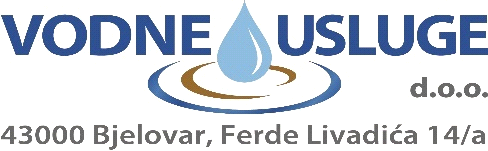 